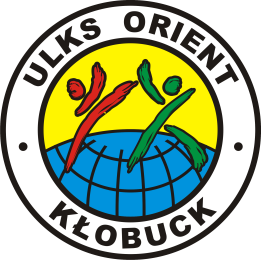 OŚWIADCZENIA RODZICA / OPIEKUNA PRAWNEGO ……………………………….……...                                        .........…………………………………………………….Imię, nazwisko rodzica/opiekuna prawnego 	 	                            Imię, nazwisko, waga, rocznik dziecka – 								                          uczestnika imprezyKlauzula o braku przeciwwskazań zdrowotnych dziecka.	Oświadczam, że stan zdrowia mojego dziecka jest dobry i nie ma przeciwwskazań zdrowotnych do udziału w imprezie „Kłobuck Judo Cup” – Kłobuck 16.06.2019.								..................................................
							            podpis rodzica/opiekuna prawnegoKlauzula zgody na wykorzystanie wizerunku dziecka.	Zgodnie z art. 81 ustawy z dnia 1994 r. o prawie autorskim i prawach pokrewnych (tekst jednolity Dz. U. z 2006r. nr 90,poz. 631,z późniejszymi zmianami) wyrażam zgodę na rozpowszechnianie, w celu promocji „Judo” wizerunku mojego dziecka, do którego przysługuje mi pełnia władz rodzicielskich.
	Jestem świadomy/ma, że promocja będzie odbywać się poprzez zamieszczanie zdjęć na oficjalnych stronach internetowych organizatora, w mediach społecznościowych, które mogą być redystrybuowane przez inne podmioty, w szczególności prasę i inne media oraz partnerów akcji.
								
								..................................................
								podpis rodzica/opiekuna prawnegoKlauzula zgody na przetwarzanie danych osobowych.	W związku z realizacją wymogów Rozporządzenia Parlamentu Europejskiego i Rady Unii Europejskiej (2016/679 z dnia 27 kwietnia 2016 r. w sprawie ochrony osób fizycznych w związku z przetwarzaniem danych osobowych i w sprawie swobodnego przepływu takich danych oraz uchylenia dyrektywy 95/46/WE (ogólnie rozporządzenie o ochronie danych), informujemy o zasadach przetwarzania Pani/Pana danych osobowych oraz Państwa dzieci danych osobowych oraz o przysługujących Panu/Pani prawach z tym związanych.Poniższe zasady stosuje się od 25 maja 2018 r.1.	Administratorem Państwa danych osobowych jest organizator Kłobuck Judo Cup w Kłobucku – ULKS Orient Kłobuck.2.	Dane osobowe przetwarzane są w realizacji zawartej umowy dotyczącej uczestnictwa w Kłobuck Judo Cup.3.	Odbiorcami Pani/Pana i Państwa dzieci danych osobowych będą wyłącznie organy i podmioty uprawnione do uzyskania danych osobowych na podstawie przepisów powszechnie obowiązującego prawa.4.	Posiada Pan/Pani prawo dostępu do danych osobowych, w tym prawo do uzyskania kopii tych danych, prawo do ich sprostowania, prawo do żądania usunięcia danych osobowych, prawo do ograniczenia przetwarzania danych osobowych, prawo do przenoszenia danych osobowych, prawo do wniesienia sprzeciwu wobec przetwarzania danych osobowych, prawo do cofnięcia zgody w dowolnym momencie.5.	Ma Pan/Pani prawo do wniesienia skargi do organu nadzorczego właściwego w sprawach ochrony danych osobowych w przypadku niewłaściwego przetwarzania danych osobowych.6.	 W sytuacji, gdy przetwarzanie danych osobowych odbywa się na podstawie zgody osoby której dane dotyczą, podanie przez Panią/Pana danych osobowych ma charakter dobrowolny.7.	Podanie przez Panią/Pana danych osobowych jest obowiązkowe, w sytuacji gdy przesłankę przetwarzania danych osobowych stanowi przepis prawa lub zawarta między stronami umowa.8.	Pani/Pana, Państwa dzieci dane osobowe nie będą przetwarzane w sposób zautomatyzowany i nie będą profilowane.…………………………………….                   	                                           ..………………………………………	Miejsce, data 	                          			                podpis rodzica/opiekuna prawnego